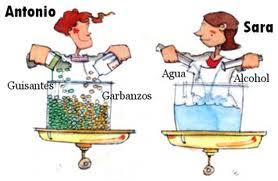 MEZCLAS HOMOGÉNEASMEZCLAS HETEROGÉNEASForman una agrupación son igualesAgrupación de elementos desigualesCuando una sustancia tiene una composición uniforme.Sustancia en la que se pueden diferenciar las fases o partes que la componen.Sus componentes no se pueden diferenciar a simple vista Sus componentes se pueden diferenciar a simple vista.